Výkonný výbor okresního fotbalového svazu České Budějovice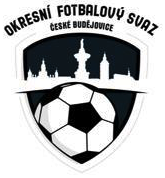 Nám. Přemysla Otakara II č. 33 PSČ 370 21 Tel.: 723 505 600,  e-mail ofs.cb@seznam.cz ________________________________________________________________________________                                     Zápis ze schůze DK č.13 ze dne 10.11.2021                    Přítomni:   Čapek, Krýdl, Brom, Kupka, Bohm                    Omluveni:  ---Kudrle Miroslav	82090986	Hluboká „B“	 DŘ str. 23 par. 45 čl. 1	ZCN 2 T od 10.11. 2021					150,- Kč		(zastavená činnost v jarní části soutěže 2022)  Brůžek Petr			83032068	Úsilné		 DŘ str. 23 par. 46 čl. 1	ZCN 1 T od 10.11. 2021					150,- Kč		(zastavená činnost v jarní části soutěže 2022)  Smolen Jan			91092204	Kamenná	 DŘ str. 22 par. 42 čl. 1	ZCN 3 T od 10.11. 2021					150,- Kč		(zastavená činnost v jarní části soutěže 2022)  Baloun Miroslav	91040343	Kamenná	 DŘ str. 23 par. 46 čl. 1	ZCN 1 T od 10.11. 2021					150,- Kč		(zastavená činnost v jarní části soutěže 2022)  Bartizal Pavel	91042096	Kamenná	 DŘ str. 22 par. 43 čl. 1	ZCN 2 T od 10.11. 2021					150,- Kč		(zastavená činnost v jarní části soutěže 2022)  Zapsal: Krýdl